от 28 декабря 2022 г.  № 58ПОСТАНОВЛЕНИЕОб утверждении положения об отдельных вопросах участия представителя Шоруньжинской сельской администрации в расследовании несчастных случаев на производствеВ соответствии со статьями 228.1, 229 Трудового кодекса Российской Федерации,  в целях усиления работы по профилактике производственного травматизма и улучшению условий труда, руководствуясь  Уставом Шоруньжинского сельского поселения Моркинского муниципального района Республики Марий Эл, Шоруньжинская сельская администрация Моркинского муниципального района Республики Марий ЭлПОСТАНОВЛЯЕТ:1. Утвердить  Положение об отдельных вопросах  участия представителя Шоруньжинской сельской администрации в расследовании несчастных случаев на производстве (прилагается).2. Настоящее постановление вступает в силу со дня его обнародования и подлежит размещению на официальном сайте Моркинского муниципального района в информационно-телекоммуникационной сети «Интернет».Глава Шоруньжинскойсельской администрации                                                                         И.М. ЕвсеевУтверждено  постановлением Шоруньжинской  сельской администрации   от 22 декабря.2022 г. № 58 Положение об отдельных вопросах участия представителя Шоруньжинской сельской администрации в расследовании несчастных случаев на производстве1. Общие положение1.1. Настоящее Положение регулирует отдельные вопросы  участия представителя Шоруньжинской сельской администрации в расследовании несчастных случаев (в том числе групповых), в результате которых один или несколько пострадавших получили тяжелые повреждения здоровья, либо несчастных случаев (в том числе групповых) со смертельным исходом (далее соответственно - несчастные случаи на производстве, представитель администрации).1.2. Шоруньжинская сельская администрации доводят до всех зарегистрированных на территории  сельского поселения юридических лиц и физических лиц, зарегистрированных  в качестве индивидуальных предпринимателей, (далее – работодатели) информацию о номерах телефонов и факсов, по которым работодатели должны направлять извещения о произошедших несчастных случаях на производстве. Информация может доводиться посредством публикаций в СМИ, размещения на сайте Шоруньжинской сельской администрации, а также иными способами, не запрещенными законодательством.1.3. Работодатель направляет в Шоруньжинскую сельскую администрацию  извещение о несчастном случае на производстве по форме, утвержденной приказом Министерства труда и социального развития Российской Федерации от 20 апреля 2022 года № 223н «Об утверждении Положения об особенностях расследования несчастных случаев на производстве в отдельных отраслях и организациях, форм документов, соответствующих классификаторов, необходимых для расследования несчастных случаев на производстве». 2. Организация участия представителя  администрациив расследовании несчастного случая на производстве2.1. Извещения о несчастных случаях на производстве, полученные Шоруньжинской сельской администрацией   от работодателей, регистрируются в специальном журнале регистрации извещений о несчастных случаях на производстве по форме согласно приложению 1 к настоящему Положению, нумеруются и подшиваются в отдельную папку.2.2. При получении извещения (или информации) о несчастном случае на производстве глава Шоруньжинской сельской администрации  либо назначенное им ответственное лицо,  направляет работодателю данные по кандидатуре представителя  администрации для включения в приказ (распоряжение) работодателя о создании комиссии по расследованию несчастного случая на производстве. Назначение представителя администрации в комиссию по расследованию несчастного случая на производстве оформляется   распоряжением  Шоруньжинской сельской администрации.  2.3. Перед началом и в ходе расследования несчастного случая на производстве представитель администрации знакомится с нормативными правовыми актами и иными организационно-распорядительными документами, регулирующими порядок расследования несчастных случаев на производстве и устанавливающими требования безопасности труда на рабочем месте, где произошел несчастный случай. 2.4. Представитель  администрации приступает к работе в комиссии по расследованию несчастного случая на производстве в сроки, установленные приказом (распоряжением) работодателя о создании комиссии по расследованию несчастного случая на производстве, с участием в первом организационном заседании.2.5. В ходе расследования несчастного случая на производстве представитель администрации, как член комиссии по расследованию несчастного случая на производстве, принимает участие в выяснении обстоятельств и причин несчастного случая на производстве, рассматривает материалы расследования, подготовленные другими членами комиссии по расследованию несчастного случая на производстве.2.6. По окончании расследования и оформления его материалов представитель администрации подписывает акт о расследовании несчастного случая на производстве.В случае несогласия с отдельными выводами комиссии по расследованию несчастного случая на производстве, представитель администрации подписывает акт о несчастном случае на производстве с особым мнением, которое прикладывается к материалам расследования несчастного случая на производстве.2.7. После окончания работы комиссии по расследованию несчастного случая на производстве представитель  администрации  информирует главу  Шоруньжинской сельской администрации либо назначенное им ответственное лицо о результатах расследования несчастного случая на производстве и готовит предложения о рассмотрении материалов расследования Шоруньжинской сельской администрацией. Приложение 1к  Положению об отдельных вопросах участия представителя Шоруньжинской сельской администрации в расследовании несчастных случаев на производстве	ЖУРНАЛ	регистрации извещений о несчастных случаях на производствеРОССИЙ ФЕДЕРАЦИИМАРИЙ ЭЛ РЕСПУБЛИКЫСЕМОРКО МУНИЦИПАЛ РАЙОНЫНУНЧО ЯЛ КУНДЕМ АДМИНИСТРАЦИЙЖЕТ.Ефремов урем  39  Шоруньжа села,                                                                                                                                                                                                                                                                                                                                                                                             индекс 425127тел.:. / факс: 8(83635)  9-43-45эл.адрес: shorunzha@mail.ru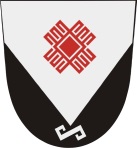 РОССИЙСКАЯ ФЕДЕРАЦИЯ РЕСПУБЛИКА МАРИЙ ЭЛМОРКИНСКИЙ МУНИЦИПАЛЬНЫЙ РАЙОНШОРУНЬЖИНСКАЯ СЕЛЬСКАЯ АДМИНИСТРАЦИЯул.Т.Ефремова, дом 39,с.Шоруньжаиндекс 425127тел./факс  8(83635) 9-43-45эл.адрес: shorunzha@mail.ru№ п/пНаименование, вид деятельности, адрес, телефонработодателя   Ф.И.О. работодателя  с указанием ИНН,    места государств.  регистрации Дата и время несчастного случаяФ.И.О., профессия, возраст и стаж работы по специальности пострадавшего (пострадавших)Краткое описание места происшествия, обстоятельств несчастного случая, характер и тяжесть повреждения здоровья пострадавшего (пострадавших)Ф.И.О. лица, передавшего извещение, дата и время передачиФ.И.О. лица, принявшего извещение, дата и время полученияФ.И.О., должность лица, назначенного для участия в расследовании несчастного случая12345678